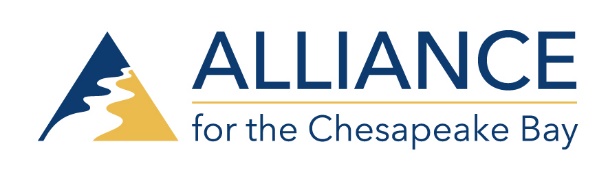 Executive Committee Robert Paul, Chair Ginny Snead, Chair-electJames Elliott, SecretaryJack Detweiler, Treasurer/Finance Jennifer Troy, DevelopmentAndy Field, Governance Kate Fritz, Executive DirectorFinance Committee Jack Detweiler, ChairBrian MacnamaraDan CornellSteve LevitskyRich HartRobert PaulSteve PattisonJaja Leroux, Staff LiaisonGovernance CommitteeAndy Field, ChairJim Elliott Bill Gill Tara ScullySteve PattisonKate Fritz, Staff Liaison2018 Board Committees	Updated 10/23/2018Development CommitteeJennifer Troy, Chair Joe Carnahan, Taste ChairJack Detweiler Jan Jarrett Tara ScullyMary Angela Hardwick, Staff LiaisonProgram Advisory CommitteeSally Hornor, Chair Dennis ChestnutKelly Gutshall Shawn KimbroStephan LevitskyTara Scully Jennifer TroyLou Etgen, Staff Liaison